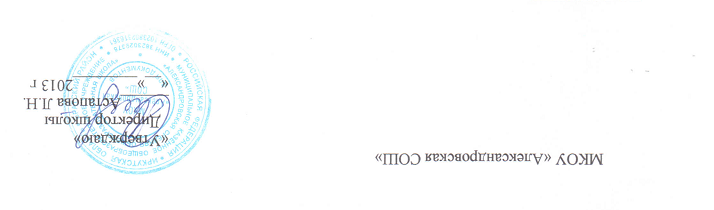 ПОЛОЖЕНИЕо Всероссийских спортивных соревнованиях школьников «Президентские состязания»I. ОБЩИЕ ПОЛОЖЕНИЯНастоящее положение разработано в соответствии с Указом Президента Российской Федерации от 30 июля . № 948 «О проведении всероссийских спортивных соревнований (игр) школьников», порядком проведения Всероссийских спортивных соревнований школьников «Президентские состязания» (далее - Президентские состязания), утвержденным приказом Минобрнауки России и Минспорттуризма России от 27 сентября . № 966/1009 (зарегистрирован в Минюсте России 16 ноября ., регистрационный № 18976), и определяет порядок проведения Всероссийских спортивных соревнований школьников «Президентские состязания» (далее - Президентские состязания) в 2012 – 2013 учебном году в преддверии проведения XXII Олимпийских зимних игр  2014 года в г. Сочи, распоряжение министерства образования Иркутской области от 29 декабря 2012 года № 1522-мр «О проведении в 2012-2013 учебном году этапов Всероссийских спортивных соревнований школьников».Основными целями и задачами Президентских состязаний являются:определение лучших команд МКОУ «Александровская СОШ», сформированных из обучающихся класса;определение уровня двигательной активности обучающихся, степени их вовлеченности в систематические занятия физической культурой и спортом;пропаганда здорового образа жизни, формирование позитивных жизненных установок подрастающего поколения, гражданское и патриотическое воспитание обучающихся, приобщение к идеалам и ценностям Олимпизма. II. МЕСТО И СРОКИ ПРОВЕДЕНИЯШкольный этап Президентских состязаний проводится в сентябре – январе  текущего учебного года.  Школьный этап  Президентских состязаний проводится в МКОУ «Александровская СОШ» в соответствии с данным положением и методическими рекомендациями «О проведении в 2012-2013 годах школьного и муниципального этапов Всероссийских спортивных соревнований школьников «Президентские состязания» и Всероссийских спортивных игр школьников «Президентские спортивные игры».  Муниципальный, школьный этапы Президентских состязаний проводятся в соответствии с программой обязательных видов регионального этапа Президентских состязаний. III. ОРГАНИЗАТОРЫ МЕРОПРИЯТИЯОбщее руководство подготовкой этапов  Президентских состязаний осуществляет   организационный комитет (Приложение 1). Оперативное управление соревнованиями, оформление документации и отчёта о результатах соревнований возлагается на судейские коллегии.  IV. ТРЕБОВАНИЯ К УЧАСТНИКАМ И УСЛОВИЯ ИХ ДОПУСКАВ первом (школьном) этапе Президентских состязаний принимают участие обучаюшиеся с 5 по 11 классы. К  участию  допускаются обучающиеся  в государственном казённом образовательном учреждении, имеющие соответствующую подготовку и допуск врача по состоянию здоровья. Участники, отнесенные к специальной и подготовительной медицинским группам здоровья, к соревнованиям не допускаются.Количество участников соревнований команды-школы – 8 человек (4 юноши, 4 девушки).           К участию в соревнованиях не допускаются класс-команды, представившие заявку на участие позже установленного срока;  Судейская коллегия имеет право не допускать или снять с соревнований отдельных участников или команды за:- явную техническую неподготовленность;- систематические нарушения требований судей;- не знание правил соревнований;- нарушение спортивной этики;- отсутствие спортивной формы;- нарушение требований к оформлению заявок, карточек участников, протоколов (приложения 2, 3).V. ПРОГРАММА МЕРОПРИЯТИЯОбщая продолжительность мероприятия - 4 дня.Отказ класса-команды от участия в обязательных видах программы не допускается. В случае отказа класса-команды от участия в одном из обязательных видов программы, аннулируются занятые ею места в других обязательных видах программы и присваивается последнее место.Участие в дополнительных видах программы - по желанию. Информация о выбранных классом-командой дополнительных видах программы должна быть указана в заявке на участие в региональном этапе Президентских состязаний. Обязательные виды программы:1. Спортивное многоборье.Соревнования командные. Принимают участие от классов-команд – не менее 3 юношей и 3 девушек. Спортивное многоборье (тесты) включает в себя:Бег  (юноши, девушки). Выполняется с высокого старта на беговой дорожке. Результат фиксируется с помощью секундомера с точностью до 1 секунды.Бег  (юноши, девушки 6 класс),  (юноши, девушки 7, 8, 9 классы),     (юноши, девушки 10,11 классы). Проводится на беговой дорожке (старт произвольный). Результат фиксируется с помощью секундомера с точностью до 0,1 секунды.Челночный бег 3х10 м  (юноши, девушки). Проводится на ровной дорожке длиной  не менее 12-. Отмеряют 10-метровый участок, начало и конец которого отмечают линиями (стартовая и финишная черта). Участник становится за стартовой чертой и по команде «марш» начинает бег в сторону финишной черты; касается ногой финишной черты и возвращается к линии старта. Касается ногой линии старта,   снова бежит к финишной черте и, пробегая ее, финиширует. Учитывается время выполнения теста от команды «марш» до пересечения линии финиша.Подтягивание на перекладине (юноши). Участник с помощью судьи принимает положение виса хватом сверху. Подтягивается непрерывным движением так, чтобы его подбородок оказался над перекладиной. Опускается в вис. Самостоятельно останавливает раскачивание и фиксирует на 0,5 сек. видимое для судьи положение виса. Не допускается сгибание рук поочерёдно, рывки ногами или туловищем,  перехват руками, остановка при выполнении очередного подтягивания. Пауза между повторениями не должна превышать 3 сек.Сгибание и разгибание рук в упоре «лежа» (отжимание) (девушки). Исходное положение - упор лежа на полу. Голова, туловище и ноги составляют прямую линию. Сгибание рук выполняется до касания грудью предмета высотой не более , не нарушая прямой линии тела, а разгибание производится до полного выпрямления рук при сохранении прямой линии тела. Дается одна попытка. Пауза между повторениями не должна превышать 3 сек. Фиксируется количество отжиманий при условии правильного выполнения упражнения.Подъем туловища из положения «лежа на спине» (юноши, девушки). Исходное положение - лёжа на спине, руки за головой, пальцы в замок, ноги согнуты в коленях, ступни закреплены. Фиксируется количество выполненных упражнений до касания локтями коленей в одной попытке за 30 сек.Прыжок в длину с места (юноши, девушки). Выполняется с места двумя ногами от стартовой линии с махом рук. Длина прыжка измеряется в сантиметрах от стартовой линии до ближнего касания ногами или любой частью тела. Участнику предоставляется три попытки.Наклон вперед из положения «сидя» (юноши, девушки). На полу обозначается центровая и перпендикулярная линии. Участник, сидя на полу, ступнями ног касается центровой линии, ноги выпрямлены в коленях, ступни вертикальны, расстояние между ними составляет 20-. Выполняется три наклона вперед, на четвертом фиксируется результат касания и фиксации (не менее 2 сек.) кончиков пальцев на перпендикулярной мерной линии. Сгибание ног в коленях не допускается.Таблицы оценки результатов в спортивном многоборье прилагаются (приложение № 2). 2. Творческий конкурс.В творческом конкурсе принимают участие от  классов-команд – не менее 3 юношей и 3 девушек. Творческий конкурс включает представление классом-командой музыкально-художественной композиции, посвященной олимпийской тематике: «Игры, которые мы заслужили вместе с тобой».  Для раскрытия темы могут быть использованы элементы танцевального, вокального, музыкального, ораторского, поэтического, сценического искусства,  юмора, пантомимы, клоунады, элементы различных видов спорта (акробатики, художественной гимнастики, аэробики, синхронное выполнение физических упражнений и т.д.),  костюмы, декорации, реквизит, видеоролики и др. Сюжет музыкально-художественной композиции должен быть эмоциональным, позитивным, запоминающимся.  Время выступления - до 10 минут. Музыкально-художественная композиция оценивается Жюри по следующим критериям:соответствие заданной теме (от 0 до 5 баллов); использование разнообразных художественных средств для передачи заданной темы (от 0 до 5 баллов); оригинальность идеи (от 0 до 3 баллов);сценическая культура и исполнительское мастерство (умение держаться на сцене, артистизм, выразительность, эмоциональность) (от 0 до 3 баллов);художественной оформление (декорации, костюмы, реквизит) (от 0 до 3 баллов);соответствие регламенту (выступление не должно превышать отведенное время) (от 0 до 5баллов). Члены Жюри оценивает музыкально-художественную композицию каждой класс-команды по каждому критерию. 3. Теоретический конкурс «Олимпиада начинается в школе».В теоретическом конкурсе принимают участие от  классов-команд – 2 юноши и 2 девушки. Задания для теоретического конкурса будут разрабатываться по следующим темам:олимпийские игры древности; символика,  атрибутика  и  девиз Олимпийского движения;   возрождение Олимпийских игр и олимпийского движения;основные принципы (ценности) олимпизма и спортивного соперничества;воспитательная роль олимпийских игр и олимпийского движения;фэйр плэй: принципы, организация, история, современная трактовка; олимпийское движение в  России; выдающиеся достижения отечественных спортсменов на Олимпийских  играх;краткая характеристика видов спорта, входящих в программу зимних и летних Олимпийских;олимпийская хартия;организация  и  проведение  эстафеты  Олимпийского огня.   4. Веселые старты.Веселые старты – комплексная эстафета, включающая виды двигательной деятельности и элементы видов спорта в соответствии с программой основного общего и среднего (полного) общего образования,В веселых стартах принимают участие от  классов-команд – 3 юноши 3 девушки. Дополнительные виды программы: 1. Мини-футбол.Соревнования командные. Проводятся среди юношей классов-команд по упрощенным правилам по олимпийской системе. Состав команды– 7 игроков (в том числе 2 запасных). В поле - 4 игрока и 1 вратарь.Продолжительность игры - два тайма по 15 минут с перерывом 5 минут.Число замен в ходе матча не ограниченно. Игрок, которого заменили, может вновь вернуться на площадку, заменив любого игрока.Игра проводится на площадке длиной 36-40м, шириной 18- с воротами   3×2 м. Штрафной удар пробивается с шести метров. Запасные игроки вносятся в протокол до начала игры.3. Настольный теннис.Соревнования личные. Проводятся раздельно среди юношей и девушек по действующим правилам по олимпийской системе. От каждой класс-команды допускается 4 участника (2 юноши, 2 девушки). Участники должны иметь собственные ракетки. 6. Шахматы.Соревнования личные. Проводятся раздельно среди юношей и девушек по действующим правилам по швейцарской системе в 7 туров. Контроль времени – 15 минут каждому участнику на всю партию. От каждой класс-команды  допускается    4 участника (2 юноши, 2 девушки). VI. УСЛОВИЯ ПОДВЕДЕНИЯ ИТОГОВСоревнования по спортивному многоборью лично-командные.Командные результаты в спортивном многоборье определяются по суммарному показателю 3 лучших результатов у юношей и 3 лучших результатов у девушек. Результат личного первенства определяется по сумме набранных участниками очков. Таблица оценки результатов прилагается (приложение 4). При равном количестве очков преимущество имеет команда, показавшая лучший результат в беге на .VII. НАГРАЖДЕНИЕ       Класс-команда, занявший в общем зачете первое место,  награждается дипломом.Класс-команды, занявшие в общем зачете второе и третье место, награждаются грамотами соответствующих степеней.VIII. ОБЕСПЕЧЕНИЕ БЕЗОПАСНОСТИ УЧАСТНИКОВ И ЗРИТЕЛЕЙФизкультурные мероприятия проводятся на объектах спорта, отвечающих требованиям соответствующих нормативных правовых актов, действующих на территории Иркутской области и направленных на обеспечение общественного порядка и безопасности участников и зрителей, при наличии актов готовности объектов спорта к проведению физкультурных мероприятий, утвержденных в установленном порядке.IX. ПОДАЧА ЗАЯВОК НА УЧАСТИЕИменные заявки установленного образца, классным руководителем и медицинским работником предоставляются на совещании представителей перед соревнованиями. Изменения или дополнения к именным заявкам подаются в судейскую коллегию в день соревнований (приложение 2).Приложение   1Состав оргкомитета Председатель оргкомитета:Астапова Л.Н..  – Директор МКОУ «Александровская  СОШ»Члены организационного комитета: Терен Т.И. –  заместитель директора по ВР МКОУ «Александровская  СОШ»;Бабкин Г.Г. – учитель физической культуры МКОУ «Александровская  СОШ»;Елышев Д.П. – учитель информатики МКОУ «Александровская  СОШ».Приложение 2ЗАЯВКАна участие в школьном  этапе Всероссийских спортивных игр«Президентские состязания»Команда  ________________________ МКОУ «Александровская СОШ»К соревнованиям допущено_________________________Врач (медсестра)___________________/______________________/Классный руководитель  ____________/_________________/Приложение 3Сводный протоколсоревнований «Президентские состязания»   МКОУ «Александровская СОШ» Братского района Иркутской области (юноши, девушки)№п/пВид программыФормаучастияОбязательные виды«Спортивное многоборье» (тесты)КоманднаяТворческий конкурсКоманднаяТеоретический конкурсКоманднаяВеселые стартыКоманднаяДополнение Мини-футболКоманднаяНастольный теннисЛичная ШахматыЛичная№ п/пФамилия, имяГод рожденияВиза врача№ п/пФамилия И.Полных летБег 60мОчкиЧелночный бегОчкиПодтягивания на перекладине-юн. (отжимания – дев.)ОчкиПодъем  туловищаОчкиПрыжок в длину с/мОчкиНаклон из положения сидяОчкиБег ОчкиСуммаИтоговая суммаИтоговая сумма